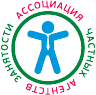 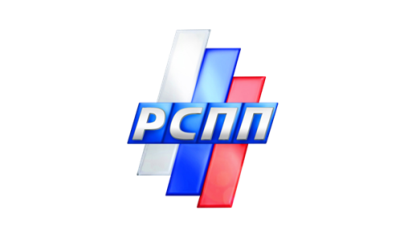 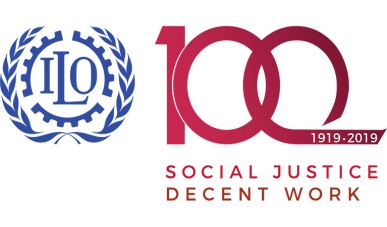 Проект ПрограммыСеминар«ГИБКИЕ ФОРМЫ ЗАНЯТОСТИ: ЭФФЕКТИВНЫЕ ПРАКТИКИ ИРИСКИ»6 февраля 2020 г.Москва, РСПП , Котельническая набережная, д.17Темы для обсуждения:эффективное использование модели предоставления труда работников;привлечение специалистов на основании гражданско-правовых договоров;юридические аспекты дистанционной и надомной работы;использование аутсорсинга в целях повышения эффективности деятельности компаний;предложения по совершенствованию нормативной базы для представленных моделей привлечения специалистов.9.30.-10.00 Регистрация. Приветственный кофе10.00 - 10.30 Приветственное словоФедор Прокопов, вице-президент РСПП Всеволод Вуколов, заместитель Министра труда и социальной защиты Российской Федерации (ожидается подтверждение)Екатерина Горохова, генеральный директор АЧАЗАлександр Никольский, президент OPEN Group, Комитет по рынку труда и социальному партнерству РСПП 10.30 -12.30     1 сессия.  Модератор Екатерина Горохова, генеральный директор АЧАЗ Михаил Иванков, руководитель Федеральной службы по труду и занятости (ожидается подтверждение)Сергей Губин, руководитель Государственной инспекции труда в городе Москве (ожидается подтверждение)Михаил Пушкин,  главный специалист по вопросам занятости, Бюро МОТ для стран Восточной Европы и Центральной Азии «О ситуации на международном рынке труда в области применения гибких форм занятости» Екатерина Горохова, генеральный директор АЧАЗ «О существующих гибких формах занятости, применяемых в современном бизнесе»Анна Минягина, глава юридической службы OPEN group, член юридического комитета АЧАЗ«Баланс интересов работодателей и работников в условиях фундаментальных изменений на рынке труда»• Применение 116-ФЗ (предоставление персонала).Выступление экспертов:Иван Бердинских, директор департамента юридического сопровождения и контроля Manpower Group Russia & CISМихаил Тузов, руководитель аналитической службы Manpower Group Russia & CISВыступление компаний. Дискуссия• Аутсорсинг (аутсорсинг кадрово-административных функций, аутсорсинг бизнес-процессов).Выступления экспертов:Юрий Ефросинин, Исполнительный директор Kelly Services Выступление компаний. Дискуссия 12.30 - 13.00	Кофе-пауза 13.00 -14.30         2 сессия. Модератор Екатерина Горохова, генеральный директор АЧАЗ• Работа по гражданско-правовым договорам.Выступления экспертов:Анна Пергаменщик, руководитель направления «Коммерческое право и разрешение споров» международной компании «АНКОР»Выступление компаний. Дискуссия• Сотрудничество с самозанятыми гражданами.Выступления экспертов:Рейзман Е.Л., советник международной юридической фирмы Baker McKenzie, член Наблюдательного совета АЧАЗ Андрей Бударин, начальник управления оперативного контроля ФНС России (ожидается подтверждение)Марина Третьякова, руководитель УФНС России по г. Москве (ожидается подтверждение)Выступление компаний. Дискуссия• Юридические аспекты дистанционной и надомной работыТатьяна Тихомирова, HR Директор России, Deutsche BankАнна-Стефания Чепик, Генеральный директор ООО «Юридическая биржа»Светлана Петропольская, эксперт по правовым вопросам Московского отделения «ОПОРЫ РОССИИ»Илона Ульянова, Менеджер по кадровому консалтингу OOO «ОБИ Франчайзинговый Центр»14.30 - 15.00  Подведение итогов. Предложения  по  выработке рекомендаций по применению различных форм гибкой занятости и совершенствованию трудового законодательства.